Contenido:Misión, Visión, ObjetivosMarco NormativoEstructura OrgánicaPerfil de puestoManual de Tramites y servicios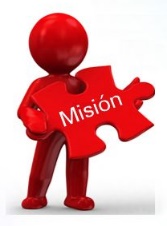 La Oficialía Mayor Administrativa, tiene como misión brindar un servicio de calidad a los empleados que laboran en el H. Ayuntamiento Constitucional de Cabo Corrientes Jalisco, a través de elaboración planes de trabajo que tiendan a promover las condiciones propicias para que realicen su labor diaria, en las diferentes áreas del municipio.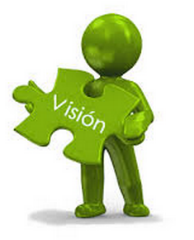 La visión de la 	Oficialía Mayor Administrativa tiene como principal objetivo satisfacer las necesidades y demandas de los trabajadores del municipio, siendo la instancia encargada de apoyar, coordinar y evaluar el desempeño de los empleados de base, confianza y temporalidad. Marco NormativoConstitución Política de los Estados Unidos Mexicanos: Art. 115 Constitucional en sus fracciones 11 y 111 y Art. 116 fracción VI. En ellos se Enumera las funciones y Servicios Públicos de carácter municipal y deja abierta la posibilidad de que, según las condiciones territoriales socioeconómicas pueden prestarse otros servicios. Constitución Política del Estado de Jalisco: Capitulo I, Art. 73 Del Gobierno Municipal, Art. 79 Los municipios, a través de sus ayuntamientos, con el concurso del Gobierno del Estado cuando así fuere necesario, tendrán a su cargo los siguientes servicios públicos. Artículo 86.- Corresponde al Presidente Municipal o a quien haga sus veces, la aplicación de las leyes, reglamentos, decretos, acuerdos y demás disposiciones normativas en el ámbito municipal, así como el ejercicio de la administración del municipio y la prestación de los servicios públicos que estén a cargo del mismo, en la forma y términos que determinen las leyes.Reglamento de la Administración Publica del Ayuntamiento Constitucional de Cabo Corrientes. Articulo 156 de los titulares de área. Articulo 161 Estructura Organiza Municipal y Articulo 177 Oficialía Mayor Administrativa.Estructura OrgánicaPerfil de PuestosOficial Mayor AdministrativaPerfil Académico: Preparatoria terminada o Licenciatura en Derecho, Contaduría o Ingeniería afin.Habilidades: Capacidad organizacional, administrativa, responsabilidad, respeto, lealtad, honestidad, buen trato, actitud de servicio.Conocimientos para desempeñar el puesto: Conocimientos básicos en manejo de sistemas computacionales, manejo de papelería básica.Funciones:  es la dependencia encargada de dar soporte materia, técnico, humano, administrativo y organizacional que permita al aparato gubernamental, atender las demandas ciudadanas y cumplir con sus atribuciones. Planear, coordinar, supervisar y evaluar el cumplimiento y ejecución de los Programas Municipales, informar al Presidente Municipal sobre los mismos y garantizar la transversalidad y congruencia interinstitucional de las acciones y programas de las Dependencias y Direcciones Generales para el cumplimiento de los fines del Municipio y el logro de los objetivos y metas del Plan de Desarrollo Municipal. Proveer a las dependencias de la administración publica de los elementos y materiales de trabajo necesarias para el desarrollo de sus funciones.Tramitar los nombramientos, remociones, renuncias, licencias y jubilaciones de los funcionarios y trabajadores de la administración pública municipal.Emitir disposiciones, circulares y acuerdos que permitan el desarrollo eficaz de la administración pública municipal.SecretariaManejo adecuado y eficiente de toda información. Control de los documentos legales que pueden ser requeridos por instancias gubernamentales en cualquier momento.Perfil Académico: Preparatoria terminada.Habilidades: Capacidad organizacional, administrativa, responsabilidad, respeto, lealtad, honestidad, buen trato, actitud de servicio.Conocimientos para desempeñar el puesto: Conocimientos básicos en manejo de sistemas computacionales, manejo de papelería básica.Funciones:  Atención al personal, realizar oficios, circulares, memorándums, sacar copias, scanear documentos, realización de listados de medicamentos, vales de despensa, etc.IntendenteRealizar las actividades de limpieza en las instalaciones, equipo y mobiliario mediante el uso de instrumentos y material de insumo; mantener en óptimas condiciones las instalaciones y que las funciones se lleven a cabo en los tiempos establecidos.Perfil Académico: Primaria.Habilidades: Limpieza, responsabilidad, respeto, lealtad, honestidad, buen trato, actitud de servicio.Conocimientos para desempeñar el puesto: Saber hacer quehaceres domésticos.Funciones:  Limpieza de áreas públicas y oficinas.MANUAL DE TRAMITES Y SERVICIOSLos tramites y servicios realizados en la dependencia de Oficialía Mayor Admirativa, únicamente se realizan de forma interna dentro del ayuntamiento, ya que es la dependencia a cargo de todo el personal de Base, Confianza y Eventuales.Los tramites y servicios que ofrece la Oficialía Mayor Administrativa son:TRAMITESTramite de pago de medicamentos y/o estudios médicos.Tramite de pago de los préstamos de nómina con las cajas conveniadas.Tramite de pago de los vales de despensa.Tramite de pago de nómina y/o prestaciones.SERVICIOSServicio de alta en nómina bancaria.Comprobante de nómina.Comprante de ingresos.Cartas de Percepciones anuales.DIAGRAMA DE FLUJO PARA LOS TRAMITESDIAGRAMA DE FLUJO PARA LOS SERVICIOS